СОГЛАШЕНИЕо разделе имущества супругов«___»_________ ____ г._________________________
(место заключения соглашения)Мы, _________ (ФИО, гражданство, паспортные данные, место жительства супругов, дата и место заключения брака), пришли к соглашению о разделе совместно нажитого имущества:1. В состав совместно нажитого имущества включается:1.1 жилое помещение по адресу: _________ (полный адрес жилого помещения) стоимостью _______ руб.1.2 автомобиль _________ (марка, год выпуска, регистрационный номер автомобиля) стоимостью _______ руб.1.3 денежный вклад _________ (№ счета, наименование, адрес банка) на сумму _______ руб.1.4 (перечислить иное имущество, подлежащее разделу, указать признаки, по которым можно его определить, его стоимость).Общая стоимость совместно нажитого имущества супругов составляет _______ руб.2. Стороны установили, что доли супругов в совместно нажитом имуществе являются равными, по ½ доле у каждого.3. Имущество, перечисленное в п. 1 соглашения, подлежит разделу между супругами в следующем порядке:3.1 В собственность _________ (ФИО 1 супруга) переходит следующее имущество: _________ (перечислить имущество, его признаки и стоимость, как в п. 1 соглашения) на общую стоимость _______ руб. Право совместной собственности супругов на перечисленное в этом пункте имущество прекращается.3.2 В собственность _________ (ФИО 2 супруга) переходит следующее имущество _________ (перечислить имущество, его признаки и стоимость, как в п. 1 соглашения) на общую стоимость _______ руб. Право совместной собственности супругов на перечисленное в этом пункте имущество прекращается.3.3 Супруг _________ (ФИО 1 супруга) выплачивает _________ (ФИО 2 супруга) денежную сумму в размере _______ руб. в счет превышения стоимости его доли.4. Стороны подтверждают, что до заключения соглашения о разделе имущества супругов перечисленное в нем имущество не продано, не заложено, в споре и под арестом не состоит, свободно от прав третьих лиц.5. Стороны подтверждают, что они заключили соглашение добровольно, без принуждения, не лишены дееспособности, не страдают заболеваниями, препятствующими понимать существо подписываемого соглашения, а также об отсутствии обстоятельств, вынуждающих их совершить данную сделку на крайне невыгодных для себя условиях.6. Настоящее соглашение вступает в силу с момента его подписания.7. Настоящее соглашение составлено в четырех экземплярах, один из которых подлежит передаче в регистрационную службу, второй в ГИБДД и по одному экземпляру — у каждой из сторон.Подпись супруга _______Подпись супруги _______ВНИМАНИЕ! Бесплатно скачивая документы с сайта Суд.Гуру, Вы дополнительно получаете возможность на  бесплатную юридическую консультацию!  Всего 3 минуты вашего времени:Достаточно набрать в браузере http://sud.guru/, задать свой вопрос в окошке на страницах сайта и наш специалист сам перезвонит вам и предложит законное решение проблемы!Странно... А почему бесплатно? Все просто:Чем качественней и чаще мы отвечаем на вопросы, тем больше у нас рекламодателей. Грубо говоря, наши рекламодатели платят нам за то, что мы помогаем вам! Пробуйте и рассказывайте другим!
*** P.S. Перед печатью документа данный текст можно удалить..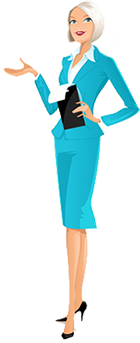 